Person Specification – One to One Teaching Assistant 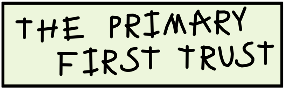 It is expected that the successful candidate will satisfy the following specification:SpecificationEssentialDesirableQualificationsExcellent numeracy and literacy skillsDfES Teacher Assistant Induction Programme.NVQ 2 for Teaching Assistants or equivalent qualifications or experienceExperienceExperience of working as a Teaching Assistant in a Primary SchoolExperience of supporting children with Special Educational NeedsExperience of working with children with ASDExperience of working with individual children/small groups on specific speech and language support programmesPersonal QualitiesAbility to work effectively and flexibly as part of a teamEffective time management and organisational skillsKnowledge and applicationGood understanding of specific strategies for supporting children with ASDEffective use of ICT to support learningUse of other equipment technology-video, photocopier Good understanding of child developmentAbility to plan effectively for intervention support